GRANTOVÁ VÝZVA
Ciele a podmienky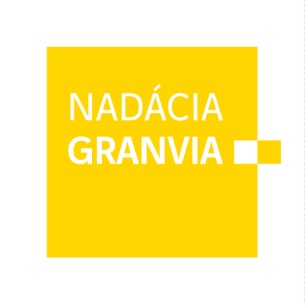 Cieľ Cieľom Nadácie GRANVIA je podporiť projekty sociálnej inklúzie a projekty, ktoré prispievajú k potláčaniu rôznych foriem sociálnej exklúzie. Nadácia GRANVIA bola založená v júli 2012. Založili ju spoločnosti, ktoré sa podieľajú na realizácii PPP projektu 52 km dlhej rýchlostnej cesty R1 PR1BINA, ktorá spája Nitru a Tekovské Nemce a patrí sem aj severný obchvat Banskej Bystrice. Ide o spoločnosti GRANVIA, Granvia Operation, EUROVIA SK, VINCI Highways, Meridiam spolu s francúzskou nadáciou Fondation VINCI pour la Cité.Špecifické ciele Podporiť zamestnanosť – projekty zamerané na začlenenie do pracovného procesu dlhodobo nezamestnaných a znevýhodnených uchádzačov o zamestnanie podporou odborného vzdelávania a kvalifikácie týchto uchádzačov, projekty umožňujúce ich prepravu do zamestnania Podporiť solidaritu – projekty zamerané na podporu vzdelávania a poskytovanie sociálnej pomoci so zameraním sa na opätovné začlenenie do spoločnosti, zvyšovanie solidarity v spoločnosti, občiansku uvedomelosť mladých ľudí, projekty umožňujúce ubytovanie sociálne vylúčených osôb Nadácia GRANVIA podporuje dlhodobé projekty sociálneho zamerania, ktoré umožňujú nezamestnaným opätovne získať zamestnanie, tým čo sa ocitli na okraji spoločnosti opätovne sa do nej začleniť a taktiež napomáhajú k lepšiemu spolunažívaniu obyvateľstva. Projekty podporuje nielen finančne, ale aj mobilizáciou zamestnancov zakladateľských spoločností nadácie a partnerských spoločností, ktorí sa na realizácii podporených projektov osobne podieľajú. Geografický záber: Slovenská republika 
Konkrétne podporované oblasti (a)	ochrana a podpora zdravia; prevencia, liečba, resocializácia drogovo závislých v oblasti zdravotníctva a sociálnych služieb,(b)	podpora a rozvoj športu,(c)	poskytovanie sociálnej pomoci,(d)	podpora vzdelávania,(e)	organizovanie a sprostredkovanie dobrovoľníckej činnosti. Organizácie oprávnené žiadať o grant Žiadosť o grant môžu podať právnické osoby, ktoré nie sú vylúčené v zmysle nasledujúcich inštrukcií, a ktoré spĺňajú ďalšie podmienky pre spôsobilosť na podanie žiadosti o grant uvedené v tejto výzve. Vylúčenie verejnoprávnych subjektov a fyzických osôb Nadácia GRANVIA nepodporuje projekty obcí, samosprávnych krajov, štátu, zariadení prevádzkovaných štátom, subjektom, ktoré majú tieto subjekty v správe a ani osobám ovládaným týmito osobami v zmysle § 66a zákona č. 513/1991 Zb. Obchodný zákonník, v znení neskorších predpisov. Nadácia GRANVIA rovnako nepodporuje projekty fyzických osôb (bez ohľadu na to, či majú postavenie podnikateľa). Vylúčenie politických strán a cirkví Nadácia GRANVIA nepodporuje činnosť politických strán a politických hnutí a neziskových organizácií, ktoré boli vytvorené politickou stranou/hnutím alebo sú financované prevažne z jej prostriedkov, ani činnosť kandidátov na volenú funkciu. Nadácia GRANVIA nepodporuje náboženskú činnosť, ani činnosť náboženských hnutí. Pri splnení určitých podmienok, ktoré sú ustanovené ďalej v tejto grantovej výzve, môže Nadácia GRANVIA podporiť činnosť subjektu, ktorý bol založený cirkvou alebo náboženskou spoločnosťou. Vymedzenie oprávnených subjektovSpôsobilosť podať žiadosť o grant majú: (a) občianske združenia, neziskové organizácie poskytujúce všeobecne prospešné služby, účelové zariadenia cirkví alebo (b) právnické osoby, ktorým bolo v zmysle zákona č. 5/2004 Z.z. o službách zamestnanosti a o zmene a doplnení niektorých zákonov, v znení neskorších predpisov právoplatným rozhodnutím Ústredia práce, sociálnych vecí a rodiny („ÚPSVR“) alebo v zmysle zákona č. 112/2018 Z.z. o sociálnej ekonomike a sociálnych podnikoch priznané postavenie sociálneho podniku1, chránenej dielne2 alebo chráneného pracoviska2 a toto rozhodnutie nie je pozastavené alebo zrušené, ani neexistujú dôvody, pre ktoré by mohlo ÚPSVR resp. Ministerstvo práce, sociálnych vecí a rodiny SR priznané postavenie zrušiť; Výnimka pre subjekty založené cirkvami resp. subjekty s náboženským zameraním Ako je uvedené vyššie, Nadácia GRANVIA neposkytuje podporu registrovaným (v zmysle zákona č. 308/1991 Zb. o slobode náboženskej viery a postavení cirkví a náboženských spoločností, znení neskorších predpisov) ani neregistrovaným cirkvám alebo náboženským spoločnostiam („Cirkvi“).  Žiadateľ, ktorý vykonáva aj náboženskú činnosť* a preukázateľne pôsobí v podporovaných oblastiach grantovej výzvy, môže podať žiadosť o grant na projekt, ak: 
projekt preukázateľne priamo alebo nepriamo nesúvisí so žiadnou náboženskou činnosťou a/alebo podporou náboženských hnutí (napr. Charita prevádzkuje vývarovňu pre bezdomovcov, Charita vydáva informačný časopis na podporu sociálnej inklúzie v meste bez nábožensky zameraného formačného obsahu), prostriedky grantu nebudú použité počas realizácie projektu na náboženskú činnosť, samotnú prevádzkovú činnosť žiadateľa a/alebo podporu náboženských hnutí (napr. Charita zakúpi vybavenie miestnosti, kde realizuje pomoc osobám v hmotnej núdzi, toto vybavenie môže využívať výlučne na aktivity sociálnej inklúzie a nesmie ho využívať na žiadne aktivity spojené s náboženskou činnosťou), materiál, vybavenie alebo majetok zakúpený z grantu bude žiadateľ aj po ukončení projektu využívať výlučne na aktivity projektu (napr. sociálnu inklúziu) a nesmie byť za žiadnych okolností využívaný na náboženskú činnosť resp. podporu náboženského hnutia (napr. po ukončení projektu nemôže z grantu zakúpené vybavenie slúžiť na tlač nábožensky zameranej literatúry), projekt je otvorený, t.j. nediskriminuje cieľové skupiny na základe náboženského vierovyznania (napr. cieľové skupiny nemôžu byť vyberané / odmietnuté na základe ich vierovyznania). *Za náboženskú činnosť sa pre účely tejto grantovej výzvy považuje najmä šírenie alebo praktizovanie viery, učenia alebo svetonázoru akejkoľvek Cirkvi. Nadácia GRANVIA nepodporí projekty, ktorých súčasťou je napríklad osvetová činnosť náboženského charakteru. Naopak, Nadácia GRANVIA má záujem podporiť projekty, ktoré spĺňajú podmienky tejto grantovej výzvy, a ktoré nesúvisia s prípadnou náboženskou činnosťou žiadateľa. Ak je žiadateľ subjektom, ktorý nie je Cirkvou, ale vykonáva náboženskú činnosť, projekt, ktorý je podkladom žiadosti o grant, musí byť oddeliteľný od takejto prípadnej náboženskej činnosti žiadateľa. Finančná a ľudská podpora Finančná pomoc je určená na pokrytie: materiálnych investičných výdavkov (vybavenosť, počítače s príslušenstvom, nábytok, zariadenie priestorov, rekonštrukcia priestorov, a pod.) alebo nemateriálnych výdavkov (webová stránka zameraná na podporovanú oblasť; vzdelávacie kurzy ak sú úzko späté s projektom a nie je možné projekt realizovať bez ich absolvovania; atď.). Nadácia nefinancuje prevádzkové náklady (prenájom priestorov, energie, kancelárske potreby, reklamu, honoráre, mzdy  a pod.).Nadácia môže pristúpiť na financovanie miezd realizačného týmu projektu v prípade, ak ide o implementáciu nového projektu. Financovanie miezd môže predstavovať maximálne 50 % z požadovanej výšky grantu. Organizácia však musí nadácii poskytnúť zoznam potenciálnych finančných partnerov, ktorí poskytnú Vašej organizácii prostriedky na financovanie týchto miezd po vyčerpaní prostriedkov z grantu Nadácie GRANVIA. Financovanie miezd prostredníctvom grantu Nadácie GRANVIA nemôže byť jediným zdrojom financovania miezd v organizácii. Príjemca grantu bude musieť preukázateľne získať počas realizácie projektu ďalší finančný príspevok na mzdové náklady z iných zdrojov minimálne vo výške 30% grantu poskytnutého na mzdové náklady. Po ukončení realizácie projektu alebo vyčerpaní grantu Nadácie GRANVIA sa príjemca grantu zaväzuje použiť finančné prostriedky získané z iných zdrojov v požadovanej výške výlučne na mzdové náklady za účelom udržania pracovného miesta hradeného z grantu Nadácie GRANVIA a zabezpečenie pokračovania aktivít projektu aj po vyčerpaní grantu. Nadácia GRANVIA vystupuje ako spolufinancovateľ projektov. Jednotlivé položky rozpočtu (výdavky) musia byť preukázateľne hospodárne t.j. ak jednotková cena je primeraná a obvyklá na trhu za danú alebo porovnateľnú službu, tovar alebo prácu v danom mieste a čase, za odôvodnene primerané množstvo.
Osobná participácia pracovníkov zakladajúcich spoločností nadácie: Firemné dobrovoľníctvo je jedným zo základných princípov Nadácie GRANVIA. Tento princíp súvisí s miestom pôsobenia spoločností GRANVIA a Granvia Operation, ktoré nadáciu založili a partnerských spoločností. Vybrané môžu byť len tie projekty, ktoré umožnia aktívne zapojenie zamestnancov zakladateľských spoločností nadácie do realizácie projektu v rámci tzv. „patronátu“. Každý podporený projekt bude spolupracovať s minimálne jedným patrónom. Patronát jedného alebo viacerých pracovníkov by mal pomôcť nositeľom projektu pri jeho realizácii nájsť inovatívne riešenia a tým zlepšiť ich prácu. Tento patronát má byť dlhodobý a nie je časovo obmedzený. Patronát môže mať rôzne podoby: 1. Prínos vedomostí a schopností 2. Obstaranie subdodávok Patróna vyberá Nadácia na dobrovoľnej báze. Patrón môže napríklad: Zúčastňovať sa na živote organizácie (ako dobrovoľník, ako člen správnej rady, atď.), Vystupovať ako poradca podporenej organizácie v oblasti manažmentu (obchodný styk, hľadanie nových príležitostí na trhu, komunikácia, fundraising, atď.), Vystupovať ako poradca podporenej organizácie v odborných otázkach (bezpečnosť pri práci, zariaďovanie priestorov, právne aspekty, atď.), Pri každom podporovanom projekte bude Nadácia GRANVIA monitorovať a tak vyhodnocovať finančný ako aj ľudský prínos patronátu. Kritériá výberu Dlhodobý charakter projektov: Nadácia GRANVIA podporuje iniciatívy, ktoré majú dlhodobý charakter, a tie, ktoré dávajú stabilitu a trvácnosť nejakej činnosti alebo pracovným miestam. Nadácia GRANVIA nefinancuje jednorazové projekty (výstavy, podujatia, atď.), i keby súviseli s témou sociálnej inklúzie a so zapájaním vylúčených osôb do pracovného procesu. Cieľové skupiny projektov: Osoby v hmotnej núdzi Osoby vylúčené zo spoločnosti / z trhu práce 
Preferované typy projektov Nadácia GRANVIA uprednostňuje projekty, ktoré majú niektoré z nasledujúcich charakteristík: projekty malých organizácií, projekty prinášajúce inovatívne postupy, poskytujú poradenstvo najviac znevýhodneným v procese sociálnej inklúzie, zamestnávajú dlhodobo nezamestnaných, koordinovane spolupracujú so všetkými subjektmi, ktorých sa táto problematika týka: verejnoprávne organizácie v danom území, neziskové organizácie, príjemcovia pomoci, súkromný sektor, atď., podporujú vymieňanie skúseností, zúročovanie osvedčených postupov, rozširovanie informácií.  Časový harmonogram Zverejnenie výzvy na predkladanie projektov: 30. jún 2022Uzávierka žiadostí: 17. september 2022 - rozhoduje pečiatka pošty Zverejnenie výsledkov: december 2022 (www.nadacia-granvia.sk) Realizácia projektu: od 15. februára 2023 do 30. septembra 2023Vyúčtovanie: do 14. októbra 2023 – ak nie je v zmluve uvedené inak. Konzultácie a spôsob predkladania žiadostí Ako predložiť projekt: Oprávnený žiadateľ môže vyplniť žiadosť o grant = projekt na adrese 
(www.nadacia-granvia.sk). Konzultácie nie sú povinné, odporúčame však konzultovať zámery projektu, najmä ak nie ste si istý priechodnosťou vášho zámeru či oprávnenosťou položiek rozpočtu. Vašu žiadosť môžete konzultovať po predložení základných osnov projektu (téma, počet príjemcov, hlavné rozpočtové položky) so správkyňou Nadácie GRANVIA. Predmetom konzultácie môžu byť len komplexné projekty. Kontakt: M. Bajáková, tel. -  02 581 016 05, 0918 751645, e-mail: info@nadacia-granvia.sk 
Žiadosť o grant: 1. Žiadosť o grant musí byť vyplnená formou elektronickej aplikácie na webstránke www.nadacia-granvia.sk. Všetky potrebné prílohy musia byť zaslané osobitne poštou na nasledovnú adresu. 
Nadácia GRANVIA (GRANVIA Foundation) Europeum Business Center, Blok ASuché mýto 1 811 03 Bratislava Výberové konanie Žiadosti zaslané Nadácii GRANVIA budú zaradené do výberového konania, ktoré sa skladá z viacerých etáp: 1. Predvýberové kolo: Predvýber žiadostí zabezpečí správca Nadácie GRANVIA na základe kritérií a podmienok, ktoré sú uvedené v grantovej výzve.  2. Pohovor s nositeľom projektu: Správca Nadácie GRANVIA spolu s patrónom(i) môžu navštíviť organizáciu, ktorej žiadosť prešla predvýberovým kolom. Toto stretnutie umožní nadácii posúdiť realizovateľnosť projektu a možnosti partnerskej spolupráce. Na tomto stretnutí správca spolu s nositeľom projektu zadefinujú ukazovatele a nástroje, ktoré budú slúžiť k vyhodnoteniu výsledkov projektu. Prostredníctvom týchto ukazovateľov bude možné vyhodnotiť aj prínos patronátu.  3. Postúpenie projektu výberovej komisii a správnej rade: Žiadosti vyhodnotí výberová komisia na základe kritérií uvedených v grantovej výzve. Výberová komisia zostaví zoznam vhodných projektov a predloží ho správnej rade, ktorá schváli finančnú pomoc a podmienky patronátu.  4. Vznik partnerskej spolupráce: Ak správna rada projekt schváli, nositeľ projektu a Nadácia GRANVIA podpíšu Zmluvu o poskytnutí grantu. Správca Nadácie GRANVIA bude nápomocný nositeľovi projektu a  patrónovi pri koordinácii ich vzájomnej spolupráce, predovšetkým vykonávaním pravidelného monitoringu a vyhodnocovania celej aktivity. _____________________________________________________________________________________________________1Špecifikácia pre sociálne podniky Právnická osoba, ktorej bol priznaný štatút registrovaného sociálneho podniku v súlade so Zákonom č. 112/2018 Z.z. o sociálnej ekonomike a sociálnych podnikoch právoplatným rozhodnutím, pričom (a) táto právnická osoba nie je obcou, samosprávnym krajom, cirkvou, Slovenskou republikou alebo rozpočtovou alebo príspevkovou organizáciou podľa zákona č. 523/2004 Z.z. o rozpočtových pravidlách verejnej správy, v znení neskorších predpisov („Vylúčené osoby“) a ani nie je osobou ovládanou Vylúčenou osobou v zmysle § 66a zákona č. 513/1991 Zb. Obchodný zákonník, v znení neskorších predpisov; a (b) právoplatné rozhodnutie o priznaní postavenia sociálneho podniku nie je pozastavené alebo zrušené, ani neexistujú dôvody, pre ktoré by mohlo byť priznané postavenie sociálneho podniku zrušené, pričom uvedené podmienky musia byť splnené v čase podania žiadosti o podporu z grantovej výzvy a počas celého trvania právneho vzťahu medzi Nadáciou GRANVIA a uchádzačom o grant. 2 Špecifikácia pre chránené dielne a chránené pracoviská Právnická osoba (ak nie je sociálnym podnikom podľa bodu vyššie), ktorej príslušný Úrad práce, sociálnych vecí a rodiny právoplatne priznal postavenie chránenej dielne alebo chráneného pracoviska v zmysle zákona č. 5/2004 Z.z. o službách zamestnanosti a o zmene a doplnení niektorých zákonov, v znení neskorších predpisov, pričom (a) táto právnická osoba nie je obcou, samosprávnym krajom, cirkvou, Slovenskou republikou alebo rozpočtovou alebo príspevkovou organizáciou podľa zákona č. 523/2004 Z.z. o rozpočtových pravidlách verejnej správy, v znení neskorších predpisov („Vylúčené osoby“) a ani nie je osobou ovládanou Vylúčenou osobou v zmysle § 66a zákona č. 513/1991 Zb. Obchodný zákonník, v znení neskorších predpisov; a (b) priznané postavenie chránenej dielne alebo chráneného pracoviska nie je pozastavené alebo zrušené, ani neexistujú dôvody, pre ktoré by mohlo byť priznané postavenie chránenej dielne alebo chráneného pracoviska zrušené, pričom uvedené podmienky musia byť splnené v čase podania žiadosti o podporu z grantovej výzvy a počas celého trvania právneho vzťahu medzi Nadáciou GRANVIA a uchádzačom o grant. 